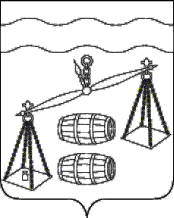 КАЛУЖСКАЯ ОБЛАСТЬСУХИНИЧСКИЙ РАЙОНСЕЛЬСКАЯ  ДУМА СЕЛЬСКОГО  ПОСЕЛЕНИЯ  «СЕЛО СТРЕЛЬНА»РЕШЕНИЕот 27.12.2023г                                                                                                             № 143Об утверждении Порядка и условия заключения соглашений о защите и поощрении капиталовложений со стороны сельского поселения «Село Стрельна»В соответствии с Федеральным законом от 01.04. 2020 г. N 69-ФЗ "О защите и поощрении капиталовложений в Российской Федерации", руководствуясь Уставом сельского поселения  «Село Стрельна», Сельская Дума сельского поселения «Село Стрельна» РЕШИЛА:1. Утвердить Порядок и условия заключения соглашений о защите и поощрении капиталовложений со стороны сельского поселения «Село Стрельна» (приложение).            2. Настоящее решение вступает в силу после обнародования и подлежит размещению на сайте администрации в сети «Интернет».      3. Контроль за исполнением настоящего решения возложить на администрацию СП «Село Стрельна».Глава сельского поселения«Село Стрельна»                                                                                            Т. П. Колган    Приложениек Решению Сельской ДумыСП «Село Стрельна» от 27.12.2023 №  143Порядок и условия заключения соглашений о защите и поощрении капиталовложений со стороны сельского поселения«Село Стрельна»     1.Настоящий Порядок разработан в соответствии с ч. 8 статьи 4 Федерального закона от 1 апреля 2020 г. N 69-ФЗ "О защите и поощрении капиталовложений в Российской Федерации" (далее- Федеральный закон) и устанавливает условия и порядок заключения соглашений о защите и поощрении капиталовложений со стороны сельского поселения «Село Стрельна».    2. Порядок заключения соглашений о защите и поощрении капиталовложений со стороны сельского поселения «Село Стрельна».2.1. К отношениям, возникающим в связи с заключением, изменением и расторжением соглашения о защите и поощрении капиталовложений, а также в связи с исполнением обязанностей по указанному соглашению, применяются правила гражданского законодательства с учетом особенностей, установленных Федеральным законом.     2.2. Соглашение о защите и поощрении капиталовложений заключается не позднее 1 января 2030 года.     2.3.Соглашение о защите и поощрении капиталовложений должно содержать следующие условия:      1) описание инвестиционного проекта, в том числе характеристики товаров, работ, услуг или результатов интеллектуальной деятельности, производимых, выполняемых, оказываемых или создаваемых в результате реализации инвестиционного проекта, сведения об их предполагаемом объеме, технологические и экологические требования к ним;     2) указание на этапы реализации инвестиционного проекта, в том числе:     а) срок получения разрешений и согласий, необходимых для реализации проекта;     б) срок государственной регистрации прав, в том числе права на недвижимое имущество, результаты интеллектуальной деятельности или средства индивидуализации (в применимых случаях);     в) срок введения в эксплуатацию объекта, создаваемого, модернизируемого или реконструируемого в рамках инвестиционного проекта (в применимых случаях);     г) срок осуществления капиталовложений в установленном объеме, не превышающий срока применения стабилизационной оговорки, предусмотренного Федеральным законом;    д) срок осуществления иных мероприятий, определенных в соглашении о защите и поощрении капиталовложений;    3) сведения о предельно допустимых отклонениях от параметров реализации инвестиционного проекта, указанных в Федеральном законе (в пределах 25 процентов). Значения предельно допустимых отклонений определяются в соответствии с порядком, установленным Правительством Российской Федерации, при этом объем вносимых организацией, реализующей проект, капиталовложений не может быть менее величин, предусмотренных частью 4 статьи 9Федерального закона;    4) срок применения стабилизационной оговорки в пределах сроков, установленных Федеральным законом;    5) условия связанных договоров, в том числе сроки предоставления и объемы субсидий, бюджетных инвестиций, указанных в пункте 1 части 1 статьи 14Федерального закона, и (или) процентная ставка (порядок ее определения) по кредитному договору, указанному в пункте 2 части 1 статьи 14 Федерального закона, а также сроки предоставления и объемы субсидий, указанных в пункте 2 части 3 статьи 14Федерального закона;     6) указание на обязанность публично-правового образования (публично-правовых образований) осуществлять выплаты за счет средств соответствующего бюджета бюджетной системы Российской Федерации в пользу организации, реализующей проект, в объеме, не превышающем размера обязательных платежей, исчисленных организацией, реализующей проект, для уплаты в соответствующие бюджеты публично-правовых образований, являющихся сторонами соглашения о защите и поощрении капиталовложений, в связи с реализацией инвестиционного проекта (за исключением случая, если Российская Федерация приняла на себя обязанность возместить организации, реализующей проект, убытки), а именно налога на прибыль организаций, налога на имущество организаций, транспортного налога, налога на добавленную стоимость (за вычетом налога, возмещенного организации, реализующей проект), ввозных таможенных пошлин, акцизов на автомобили легковые и мотоциклы:     а) на возмещение реального ущерба в соответствии с порядком, предусмотренным статьей 12 Федерального закона, в том числе в случаях, предусмотренных частью 3 статьи 14 Федерального закона;     б) на возмещение понесенных затрат, предусмотренных статьей 15 Федерального закона (в случае, если публично-правовым образованием было принято решение о возмещении таких затрат);    7) порядок представления организацией, реализующей проект, информации об этапах реализации инвестиционного проекта;    8) порядок разрешения споров между сторонами соглашения о защите и поощрении капиталовложений;   9) документы, подтверждающие согласие уполномоченного органа местного самоуправления на заключение соглашения о защите и поощрении капиталовложений.    10) иные условия, предусмотренные Федеральным законом.     2.4. Решение о заключении соглашения принимается в форме распоряжения администрации сельского поселения «Село Стрельна».      3.Условиязаключения соглашений о защите и поощрении капиталовложений со стороны сельского поселения «Село Стрельна».     3.1. Соглашение о защите и поощрении капиталовложений заключается с организацией, реализующей проект, при условии, что такое соглашение предусматривает реализацию нового инвестиционного проекта в одной из сфер российской экономики, за исключением следующих сфер и видов деятельности:      1) производство табачных изделий, алкогольной продукции, жидкого топлива (ограничение неприменимо к жидкому топливу, полученному из угля, а также на установках вторичной переработки нефтяного сырья согласно перечню, утверждаемому Правительством Российской Федерации);     2) оптовая и розничная торговля;     3) деятельность финансовых организаций, поднадзорных Центральному банку Российской Федерации (ограничение неприменимо к случаям выпуска ценных бумаг в целях финансирования инвестиционного проекта);     4) строительство (модернизация, реконструкция) административно-деловых центров и торговых центров (комплексов), а также жилых домов.